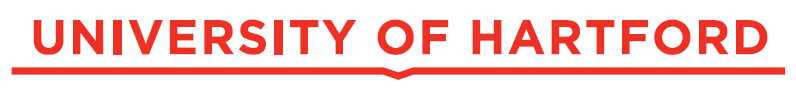 Office of Faculty Senate200 Bloomfield Avenue, CC314 West Hartford, CT 06117 860.768.4475  Fax 860.768-4070  e-mail: facsenate@hartford.edu  Web:www.hartford.edu/academics/faculty/faculty_senate/Date:		February 8, 2022To:		University of Hartford Part-Time and Adjunct Faculty	From:		Office of the Faculty SenateSubject:	Call for Applications, Ramsey Award for 2022, due Friday, March 25, 2022, 4pm.This letter is a call for Applications for the Gordon Clark Ramsey Award for Creative Excellence for Adjunct and Part-time Faculty. ESTABLISHED in 2005, this Award recognizes Gordon Clark Ramsey, who served as Secretary to the Faculty Senate for eighteen years, and also was an Adjunct Instructor in English, History, RLC (Rhetoric, Language, and Culture) and the All-University Curriculum. The award honors the work of dedicated adjuncts that have taught and/or teach at the University of Hartford. Gordon passed away June 21, 2007. AWARDS: There will be up to three awards consisting of $250 each and recognition at the Fall Faculty/Staff Kick-Off as well as at the Adjunct and Part-Time Faculty Reception.ELIGIBILITY: Open to any adjunct or part-time faculty (those hired under F3, F4 and F5 contracts; collegiate level part-time professors of all contract types) who has taught or is teaching at the University of Hartford for at least two semesters, one of which must be fall 2021 or spring 2022.                 TWO TYPES OF APPLICATIONSProposed scholarly or creative project related to classroom teaching.Prior sustained scholarly or creative work related to classroom teaching over several years. AWARD USES: For proposed projects, the award may be used for travel to conferences, for consultations, or for materials, supplies, or other expenses related to the creative project. For prior sustained work, the use is at the discretion of the recipient. The award will also be subject to the standard payroll deductions.  NOMINATION or SELF-GENERATED APPLICATION: The application may be by nomination or it may be self-generated. It should consist of no more than two single-spaced pages (no supplemental materials or attachments), and a one-page letter of support from a University of Hartford full-time faculty member or administrator.  (Total submission not to exceed four (4) pages.)HAND DELIVER OR E-MAIL completed Application/Nomination form (1 page)Two page proposal or description of sustained work (2 pages maximum)Letter of support (1 page maximum)Faculty Senate Office, CC 314, University of Hartford, 200 Bloomfield Ave., West Hartford, CT 06117 DEADLINE:  Friday, March 25, 2022, 4pm. It is the responsibility of the applicant to verify that his/her/their packet is received complete and within deadline. You may call the Office of the Faculty Senate, 860-768-4475 to confirm receipt. Recipients 2021Ivana Kawikova, adjunct faculty member in the Department of Biology, A&S, is a well-established scholar at the junction between immunology and neuroscience. Her courses span from technically challenging laboratory experiments to those filled with direct references on clinically debilitating diseases and from debate on ethical concerns to medically relevant assessment techniques. Kawikova was awarded a Diversity, Equity, and inclusion grant offered by University of Hartford to incorporate the important topic of disparity in health care into her Neuro-ethicscourse offered last semester.Adam Lentz, an adjunct faculty member in music composition in the Hartt School, has reinvigorated electronic music and multidisciplinary arts courses as well as offerings of the Institute of Contemporary American Music. The projects are focused deliberately across all areas of The Hartt School, extending to other areas of the University. Lenz strives to integrate field visits and direct artist engagement as a means of active learning in his classroom. Susan Reid, an adjunct faculty member in University Interdisciplinary Studies (UIS) and A&S writing program, has integrated her teaching with long-term commitment to social justice and an emphasis on experiential learning that benefits the community. She includes a module on social justice in each of her first-year writing classes and has taught one semester of the UIS course on Hunger each year since 201, adding a service-learning requirement and developing volunteer and observation experiences for students to learn firsthand about food insecurity. Recipients 2020Robert Kagin, adjunct instructor of speech and adjunct faculty in the humanities for University Interdisciplinary Studies (UIS) and Hillyer College, has created a classroom climate of inclusion that is supportive of diversity, oral communication skills, and intercultural competence. His humility and openness signal to students that he is someone to trust. His willingness to teach courses at the most unpopular times (such as 8 a.m.) are indicative of his willingness to be a team player. This is best illustrated by Kagan willingly trying to tie a do-rag during a student's presentation, a moment that his class found remarkable enough to video and then share on social media in a video that went viral.Scott Mendoker, senior artist teacher of tuba in The Hartt School, has ears that can hear the most minute details of intonation, phrasing, and rhythm that leave colleagues astonished. As a tuba player, he has very specific instructions for brass players that reveal his wealth of knowledge about what the students are facing. In addition to teaching, he has been active with The New York Philharmonic and Chicago Symphony who have regularly engaged his services.Dana Rau, part-time faculty in the First- and Second-Year Writing Program, Department of English and Modern Languages in A&S. Rau's Welcome to the Shark Tank assignment arose due to a need for practical application of rhetorical concepts and terms. This is a key objective in Foundations of Argument, the second required writing course for students in the College of Arts and Sciences. The class watches and discusses a persuasive sales pitch from Shark Tank for the Scrub Daddy sponge—one of the show’s most popular success stories. The class is then divided into three groups with each given a product as simple as a pencil or paper clip. The students’ job is to persuade their peers that their simple device is something they simply cannot live without.Recipients 2019Julie Chen, adjunct faculty in Architecture, CETA. Chen has proposed a study of the relationship between model building and visual perception/understanding – Creative Models for Dimensional Comprehension. First-year architectural assignments require students to think three-dimensionally while documenting their three dimensional designs in two-dimensional representations. She has used the Ramsey Award funds to provide equal material to all her students. She will then study the affect and impact of material costs on the creative process and success of her students. James Jackson, adjunct faculty in Instrumental Studies in the Hartt School. Jackson has taught 24 semesters as an adjunct at the University. As a conductor, he interacts with almost all woodwinds, brass, and percussion students each semester.  As a euphonium player, Jackson is at the top of his field. The euphonium is a specialized instrument not used in orchestras; it is only found in concert bands. The only full-time professional positions in the United States are in military bands. Jackson holds the highly competitive and coveted position of Principle Euphonium in the United States Coast Guard Band.Recipients 2018Hudson Birden, adjunct faculty member in UIS and ENHP. Birden has taught at the University for 30 consecutive years beginning in 1988 when he was invited to become part of the teaching ream for a new All-University Curriculum (AUC, not UIS) course on AIDS and Epidemics. Because he was director of health for the town of Avon, Conn and later the city of New Britain, Conn, as well as faculty at UConn Medical School, he was able to teach based on actual experience developing health policy and running health programs. Birden’s courses are now taught online from Australia.Annemarie Davis-Hartt, adjunct faculty in the Theater Division of the Hartt School. Since arriving at Hartt as a movement specialist in 2001, Davis has developed a thorough curriculum on movement that includes introductory level body awareness and movement improvisation, basic ballet, neutral mask, character mask, animal studies, period styles, deportment and dance. She has directed, choreographed and coached over 50 Hartt productions. Jaclyn Smith-Hartt, adjunct faculty in Music Education at The Hartt School. Smith has taught several integral courses, including both the Foundations of Music Education course in the first year and the Student Teaching Seminar for seniors. She recently earned her PhD in music education at Hartt and her research is on teaching music to children with autism. Separately, in the Hartt Community Division, Smith created the Prism Project, a performing arts experience for children with autism and other exceptionalities. Recipients 2017Susan Aliberti ‘93, part-time faculty member in Department of English and Modern Languages,  A&S. Using an innovative and interdisciplinary teaching style, Susan Aliberti effectively engages students in her writing classes through critical examinations of issues presented in mass pop culture by exploring and evaluating how these ideas relate to their majors. More than improving their writing skills, the students solve real-world cases and learn about popular culture.Philip Brunquell, adjunct faculty in Biology, A&S. Since joining the neuroscience program in ’08, Brunquell has created three core neuroscience courses and four electives. Using his 33 years of experience as a pediatric neurologist, Brunquell brings invaluable clinical knowledge and competency that makes the program unique. Brian Skelly, part-time faculty in Philosophy, A&S. Since 1992, Brian Skelly has taught philosophy in the University’s College of Arts and Sciences. With a lively, creative, and engaging teaching style, he inspires students to produce their best work. Focusing on their success, Skelly offers to critique class assignments multiple times. More than being a great mentor for his students, Skelly has created a thriving Philosophy Club that brings together faculty, students, alumni, and community members across multiple disciplines. Recipients 2016James Peta ‘69, adjunct faculty member in Department of Economics, Barney School of Business. Peta invites students in his business classes to challenge themselves to succeed with his dynamic and engaging teaching style. Thanks to his many years of experience in the business world, he introduces real world problems that students have to solve. Working with real data, the topics become interesting and personal, which makes the students highly dedicated and motivated to learn.Marc Vallen, Adjunct Faculty Member in Paralegal Studies in University Studies. Vallen has creatively introduced the use of iPads into the “Technology in Law” course, where students learn to utilize trial applications and simulate the litigation process. Using the iPads, students draft, edit, and present evidence material to be displayed in courtroom settings. This is very valuable to students, as they obtain technological skills that can be useful in a future work environment.Recipients 2015Brenna Bridwell, Politics and Government, A&S. Brenna has taught 12 sections of various courses with the department since joining the University in the Fall of 2012. Her dedication and creativity were demarcated. Gina L. Detmar-Pines, Management and Marketing, Barney School of Business.  Dr. Detmar-Pines mentors students for the Business Plan Competition and other school sponsored events, for the last 11 years. A Professor that is described by her students as “tough” thorough” and with overall outstanding student evaluations.Cameron Logan, Music Theory, ACSD, the Hartt School. Prof. Logan emphasizes the close study of performance correlated with the traditional study of the musical score by interpreting spectrographs of a musical performance as well as creating tempo maps. He is highly commended for his classroom teaching in the field of music analysis and performance.Recipients 2014Katrina Hawley, adjunct faculty in Dance, Hartt School. Over the last several years, Hawley has also become an educator in the Polestar Pilates method, which has added an extra layer of sophistication and depth to her teaching. Her keen insight has made her an inspirational mentor with the department.Celia Lofink, adjunct faculty in Management and Marketing, Barney School of Business. Working with the University’s Office of Institutional Advancement, Lofink recruits corporate executives to speak to students about their experiences and share insight on what educational preparations are needed to launch careers in marketing, finance, accounting, and other fields. She organizes breakout sessions in résumé design, mock interviews, and networking. Recipient 2013Leslie Johnson. Leslie Johnson, adjunct faculty in English, Hillyer College. Prior sustained work.
Since joining Hillyer in 2005, Johnson has taught courses in freshman composition, introduction to literature, creative writing, and advanced composition. At the same time, she has continued to work on her own writing and has achieved an impressive record of publication in literary magazines and academic journals. Students in Johnson’s classes relate to and learn from her experiences as a working writer. Johnson also founded Hillyer’s highly successful Writing Lab, where she works with students one-on-one with essays they are writing for courses across disciplines. Recipients 2012Margaret Beauregard, A&S Mathematics: Prior sustained work. Helped to pioneer the introduction of Student Response Systems (clickers) in Contemporary Mathematics courses and other approaches to bring math to life. She has carried her skills to many areas of the Math Department.Brian Jennings, A&S: In addition to giving students life experience in theater in teaching Introduction to Theatre, along with a full course load, he directed A Doll’s House, which the School entered into the Kennedy Center American College Theater Festival.  He accompanied the students to the festival in Fitchburg, MA and coached our two candidates for the Irene Ryan acting scholarship.George Lechner, AUC: In addition to a reference librarian at Mortensen Library, he is scholar of the Italian Renaissance, sharing his knowledge and passion as an adjunct faculty member for the past 20 years.  Lechner is an authority on Italian Baroque art and symbolism, and has been featured in documentaries and a book examining the bestseller, Angels and Demons.Recipients 2011Edward Gutierrez, Hillyer College: Proposed scholarly or creative project related to classroom teaching. Attended a three week seminar at West Point on Military History to relate in his World at War: a Global and Cultural History of Warfare course he created to encourage students to confront their own concepts of war, violence, justice, and the value of human life.David W. Jacobs, CETA: Prior sustained work. Created and taught a course in railroad/transit engineering for CETA.Helen Raisz, AUC: Prior sustained work… Developed a section of the AUCC 120 dedicated to the literature and film of peace and war as part of the efforts to increase the awareness of Peace Studies on campus.OTHER PAST RECIPIENTS:2010- Dawn Holder, Donna Snowdon2009-Susan Finnegan, Kathleen Gannon2008-Kerry Beckford; Patricia Morelli; Bette B. Williams2007-Christopher Carrier; Barry T. Lubin, Carole Mackenzie2006-Christine Grant, Carrie Koffman2005-Janell Carroll, Richard KolkGordon Clark Ramsey Award for Creative Excellence for Adjunct and Part-time Faculty 2022APPLICATION/NOMINATIONTYPE OF APPLICATION, please check one: proposed scholarly or creative project related to classroom teaching prior sustained scholarly or creative work related to classroom teaching over several years                         ___   number of semesters teaching as an adjunct at the University of HartfordAPPLICATION FOR: Name: __________________________________________________________ Department: _____________________________________________________ Contact Phone: ___________________________ e-mail: _________________SELF NOMINATED       NOMINATED by:Name: ___________________________________________________ Department: ______________________________________________ Contact Phone: ____________________ e-mail: __________________ PLEASE INCLUDE: This Completed Application/Nomination Form Proposal (2 pages maximum) for proposed project or description of prior sustained work Letter of Support (one-page letter of support from a University of Hartford full-time faculty member or an administrator). SUBMISSION: Hand-Deliver OR e-mail (facsenate@hartford.edu) above materials by: Friday, March 25, 2022, 4pm.Faculty Senate Office, CC 314, University of Hartford, 200 Bloomfield Ave., West Hartford, CT 06117 QUESTIONS/INFORMATION: Contact the Office of the Faculty Senate, x4475.http://www.hartford.edu/academics/faculty/faculty_senate/